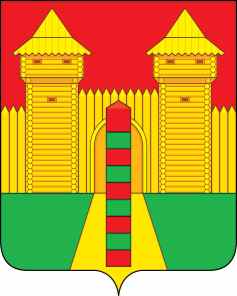 АДМИНИСТРАЦИЯ  МУНИЦИПАЛЬНОГО  ОБРАЗОВАНИЯ«ШУМЯЧСКИЙ  РАЙОН» СМОЛЕНСКОЙ  ОБЛАСТИРАСПОРЯЖЕНИЕот 15.12.2021г. № 443-р         п. ШумячиВ соответствии с Уставом Шумячского городского поселения  1. Внести в Совет депутатов Шумячского городского поселения проект                    решения «Об утверждении перечня индикативных показателей, применяемых при осуществлении муниципального контроля в сфере благоустройства на территории Шумячского городского поселения».2. Назначить начальника Отдела городского хозяйства Администрации                       муниципального образования «Шумячский район» Смоленской области                              Павлюченкову Людмилу Алексеевну официальным представителем при                               рассмотрении Советом депутатов Шумячского городского поселения проекта                      решения «Об утверждении перечня индикативных показателей, применяемых при осуществлении муниципального контроля в сфере благоустройства на территории Шумячского городского поселения».Глава муниципального образования «Шумячский район» Смоленской области                                               А.Н. ВасильевпроектСмоленская областьШумячский районСовет депутатов Шумячского городского поселенияРЕШЕНИЕот __________2021г. № _____                пгт. Шумячи В соответствии с частью 5 статьи 30 Федерального закона от 31.07.2020               №248-ФЗ «О государственном контроле (надзоре) и муниципальном контроле в             Российской Федерации», Федеральным законом от 06.10.2003 № 131-ФЗ «Об общих принципах организации местного самоуправления в Российской Федерации»,                 Уставом  Шумячского городского поселения, Совет депутатов Шумячского                         городского поселения   РЕШИЛ: 1. Утвердить прилагаемый Перечень индикативных показателей, применяемых при осуществлении муниципального контроля в сфере благоустройства на территории Шумячского городского поселения.2. Настоящее решение вступает в силу со дня его официального опубликования, но не ранее 1 марта 2022 года, за исключением пунктов 18 и 20 Перечня индикативных показателей, применяемых при осуществлении муниципального контроля в сфере благоустройства на территории Шумячского городского поселения. Пункты 18 и 20 Перечня индикативных показателей, применяемых при             осуществлении муниципального контроля в сфере благоустройства на территории Шумячского городского поселения вступают в силу с 1 января 2023 года.               УТВЕРЖДЕН                      решением Совета депутатов                      Шумячского городского поселения                      от ___________2021 № ______Перечень индикативных показателей, применяемых при осуществлении               муниципального контроля в сфере благоустройства на территории                           Шумячского городского поселения1) количество плановых контрольных (надзорных) мероприятий, проведенных за отчетный период;2) количество внеплановых контрольных (надзорных) мероприятий,                          проведенных за отчетный период;3) количество внеплановых контрольных (надзорных) мероприятий,                           проведенных на основании выявления соответствия объекта контроля параметрам, утвержденным индикаторами риска нарушения обязательных требований, или                    отклонения объекта контроля от таких параметров, за отчетный период;4) общее количество контрольных (надзорных) мероприятий с                                    взаимодействием, проведенных за отчетный период;5) количество контрольных (надзорных) мероприятий с взаимодействием по каждому виду КНМ, проведенных за отчетный период;6) количество контрольных (надзорных) мероприятий, проведенныхс использованием средств дистанционного взаимодействия, за отчетный                     период;7) количество обязательных профилактических визитов, проведенных за                          отчетный период;8) количество предостережений о недопустимости нарушения обязательных требований, объявленных за отчетный период;9) количество контрольных (надзорных) мероприятий, по результатам которых выявлены нарушения обязательных требований, за отчетный период;10) количество контрольных (надзорных) мероприятий, по итогам которых                 возбуждены дела об административных правонарушениях, за отчетный период;11) сумма административных штрафов, наложенных по результатам                            контрольных (надзорных) мероприятий, за отчетный период;12) количество направленных в органы прокуратуры заявлений о согласовании проведения контрольных (надзорных) мероприятий, за отчетный период;13) количество направленных в органы прокуратуры заявлений о согласовании проведения контрольных (надзорных) мероприятий, по которым органами                           прокуратуры отказано в согласовании, за отчетный период;14) общее количество учтенных объектов контроля на конец отчетного периода;15) количество учтенных контролируемых лиц на конец отчетного периода;16) количество учтенных контролируемых лиц, в отношении которых                         проведены контрольные (надзорные) мероприятия, за отчетный период;17) количество жалоб, в отношении которых контрольным (надзорным)                       органом был нарушен срок рассмотрения, за отчетный период;18) общее количество жалоб, поданных контролируемыми лицами в досудебном порядке за отчетный период; 19) количество исковых заявлений об оспаривании решений, действий                         (бездействий) должностных лиц контрольных (надзорных) органов, направленных контролируемыми лицами в судебном порядке, за отчетный период;20) количество жалоб, поданных контролируемыми лицами в досудебном                   порядке, по итогам рассмотрения которых принято решение о полной либо частичной отмене решения контрольного (надзорного) органа либо о признании действий                     (бездействий) должностных лиц контрольных (надзорных) органов                                             недействительными, за отчетный период;21) количество исковых заявлений об оспаривании решений, действий                          (бездействий) должностных лиц контрольных (надзорных) органов, направленных контролируемыми лицами в судебном порядке, за отчетный период;22) количество исковых заявлений об оспаривании решений, действий                      (бездействий) должностных лиц контрольных (надзорных) органов, направленных контролируемыми лицами в судебном порядке, по которым принято решение об                удовлетворении заявленных требований, за отчетный период;23) количество контрольных (надзорных) мероприятий, проведенных с грубым нарушением требований к организации и осуществлению государственного контроля (надзора) и результаты которых были признаны недействительными и (или)                  отменены, за отчетный период.О внесении в Совет депутатов Шумячского городского поселения проекта решения «Об утверждении перечня                       индикативных показателей,                       применяемых при осуществлении            муниципального контроля в сфере благоустройства на территории                Шумячского городского поселения».Об утверждении перечня                                  индикативных показателей,                        применяемых при осуществлении               муниципального контроля в сфере благоустройства на территории                Шумячского городского поселения Глава муниципального образованияШумячское городское поселение Н.В. Казакова